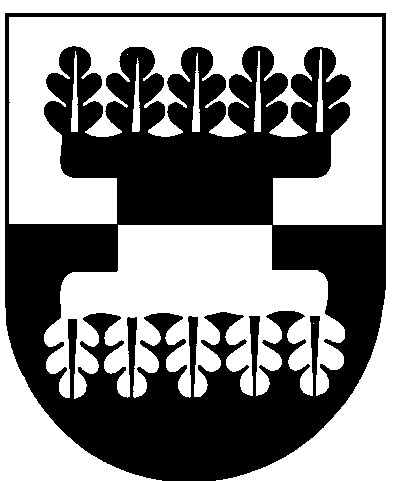 ŠILALĖS RAJONO SAVIVALDYBĖS ADMINISTRACIJOSDIREKTORIUSĮSAKYMASDĖL  ŠILALĖS RAJONO VIEŠOSIOS TVARKOS IR VISUOMENĖS PRIEŠGAISRINĖS APSAUGOS PROGRAMOS PRIEMONIŲ ĮGYVENDINIMO 2019 m. balandžio 24 d. Nr. DĮV-398ŠilalėVadovaudamasis Lietuvos Respublikos vietos savivaldos įstatymo  29 straipsnio 8 dalies 5 punktu, Šilalės rajono viešosios tvarkos ir visuomenės priešgaisrinės apsaugos programos, patvirtintos Šilalės rajono savivaldybės tarybos 2018 m. lapkričio 29 d. sprendimu Nr. T1-233 „Dėl Šilalės rajono viešosios tvarkos ir visuomenės priešgaisrinės apsaugos 2019–2022 m. programos patvirtinimo“, 19 punktu, atsižvelgdamas į Šilalės rajono viešosios tvarkos ir visuomenės priešgaisrinės apsaugos programos  paraiškų atrankos komisijos  2019 m. balandžio 23 d. posėdžio protokolą Nr. 2:S k i r i u  iš Šilalės rajono viešosios tvarkos ir visuomenės priešgaisrinės apsaugos programos (03) įgyvendinti priemones 9000 (devynis tūkstančius) eurų, iš jų:Rajono viešosios tvarkos ir visuomenės priešgaisrinės apsaugos programos įgyvendinimo priemonę (03.01.01.01.) – 4000 (keturi tūkstančiai eurų) Eur Šilalės rajono savivaldybės priešgaisrinei tarnybai;Rajono viešosios tvarkos ir visuomenės priešgaisrinės apsaugos programos įgyvendinimo priemonę (03.01.01.01.) – 2000 (du tūkstančiai eurų) Eur  Klaipėdos priešgaisrinės gelbėjimo valdybos Šilalės priešgaisrinei gelbėjimo tarnybai; Prevencinių programų rengimo ir įgyvendinimo bendradarbiaujant su policija  priemonę (03.02.01.01.) – 1000 (vienas tūkstantis eurų) Eur Tauragės apskrities vyriausiojo policijos komisariato Šilalės rajono policijos komisariatui;Saugios kaimynystės iniciatyvų rėmimo priemonę (03.02.01.02.) – 1000 (vienas tūkstantis eurų) Eur Tauragės apskrities vyriausiojo policijos komisariato Šilalės rajono policijos komisariatui;Civilinės saugos būklės gerinimo priemonę (03.01.01.02.) – 1000 (vienas tūkstantis eurų) Eur UAB „Šilalės šilumos tinklai“. 2. N u s t a t a u, kad:2.1. programos vykdytojas per 15 darbo dienų nuo informacijos apie skirtas lėšas gavimo pateikia Šilalės rajono savivaldybės administracijos direktoriui tvirtinti  po 2 egzempliorius Programos sąmatos (sutarties 1 priedas) ir paruoštos lėšų naudojimo sutarties;2.2. sudaro programos sąmatą neviršydamas skirtų lėšų.3. P a v e d u paskelbti šį įsakymą Šilalės rajono savivaldybės interneto svetainėje www.silale.lt.         Šis įsakymas gali būti skundžiamas Lietuvos Respublikos administracinių bylų teisenos įstatymo nustatyta tvarka Lietuvos administracinių ginčų komisijos Klaipėdos apygardos skyriui (H. Manto g. 37, 92236 Klaipėda) arba Regionų apygardos administracinio teismo Klaipėdos rūmams (Galinio Pylimo g. 9, 91230 Klaipėda) per vieną mėnesį nuo šio įsakymo įteikimo suinteresuotam asmeniui dienos.Administracijos direktorius	                           			     Raimundas Vaitiekus